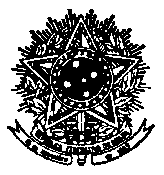 SERVIÇO PÚBLICO FEDERALUNIVERSIDADE FEDERAL DE SANTA CATARINACAMPUS UNIVERSITÁRIO ARARANGUÁRODOVIA JORGE LACERDA, 343. BAIRRO JARDIM DAS AVENIDAS - CEP 88900-000 - ARARANGUÁ / SCTELEFONE +55 (48) 3721-2166 /+55 (48) 3721-2198www.cts.ararangua.ufsc.brANEXO - FORMULÁRIO DE INSCRIÇÃONome:________________________________________ Matrícula/CPF __________________________Curso: ________________________Fase: _____ Instituição: ___________________________________Telefone:_________________ E-mail:_____________________________________________________Cidade: ______________________Marque os horários nos quais você tem disponibilidade para o estágio:*Descreva seu interesse na vaga e anexe seu histórico de graduação:Turno/HoráriosTurno/HoráriosSegTerQuaQuiSexMatutino07h – 08hMatutino08h – 09hMatutino09h – 10hMatutino10h - 11hMatutino11h – 12hVespertino13h – 14hVespertino14h – 15h Vespertino15h – 16h Vespertino16h – 17hVespertino17h – 18hNoturno18h – 19hNoturno19h – 20h Noturno20h – 21hNoturno21h – 22h 